MONSTER POEM: 
Describe an imaginary monster. Try to have a theme (food, sports, animals, school subjects etc.)An example is- 
"The Scrumptious Sweet- Tooth Monster"The Scrumptious Sweet- Tooth Monster has: 
Hershey Kiss Cranium 
Peppermint Smirk 
Appealing Rock Candy Torso 
Red Licorice limbs 
Black Licorice appendagesGreen and Blue M&M eyes 
Bubble gum feet that blow up into hefty bubbles when he scampers 
Snout is made of a bulky scoop of rocky road ice cream that is so cold it will never liquefy 
Vibrant Colored Chiclets for his choppers 
Tootsie Rolls for eyebrows 
In a crown form he has Sweet Tarts for locks of hairLeft Fingers are made of grape lollipops 
Right Fingers are made of Watermelon lollipops 
this is one appetizing monster!Epitaph PoetryAn Epitaph is a brief poem inscribed on a tombstone praising the life of a deceased person usually with rhyming lines.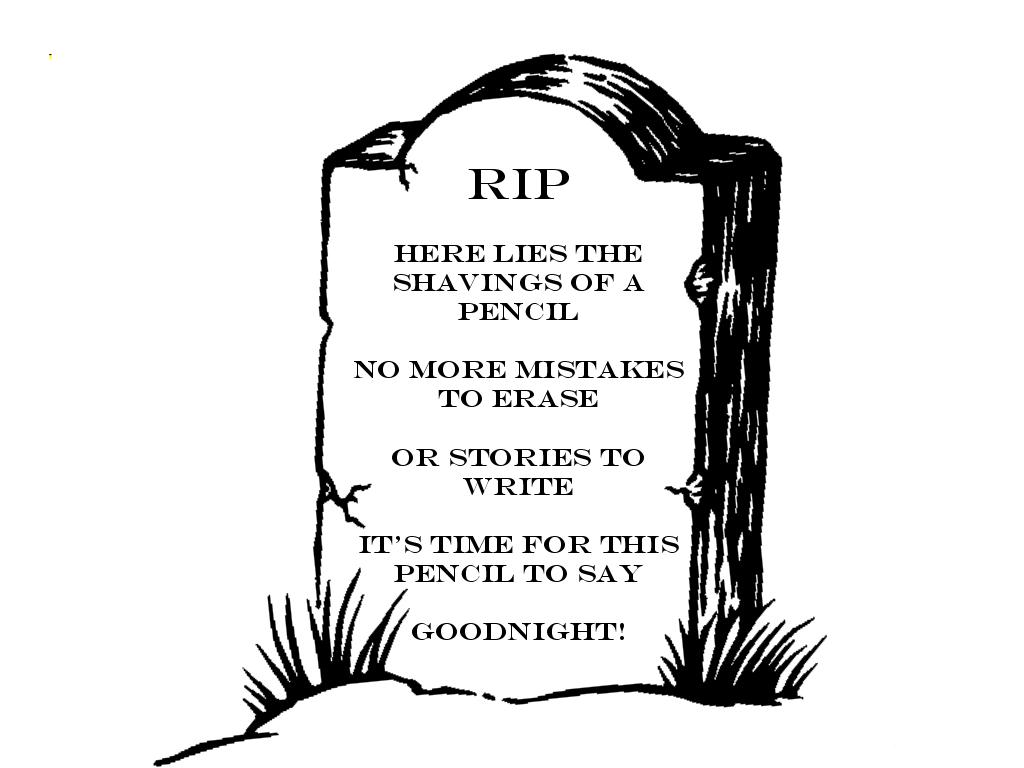 Take some time to think about something you use all the time. It could be a computer, a toaster, or an electric toothbrush.....the choice is yours.